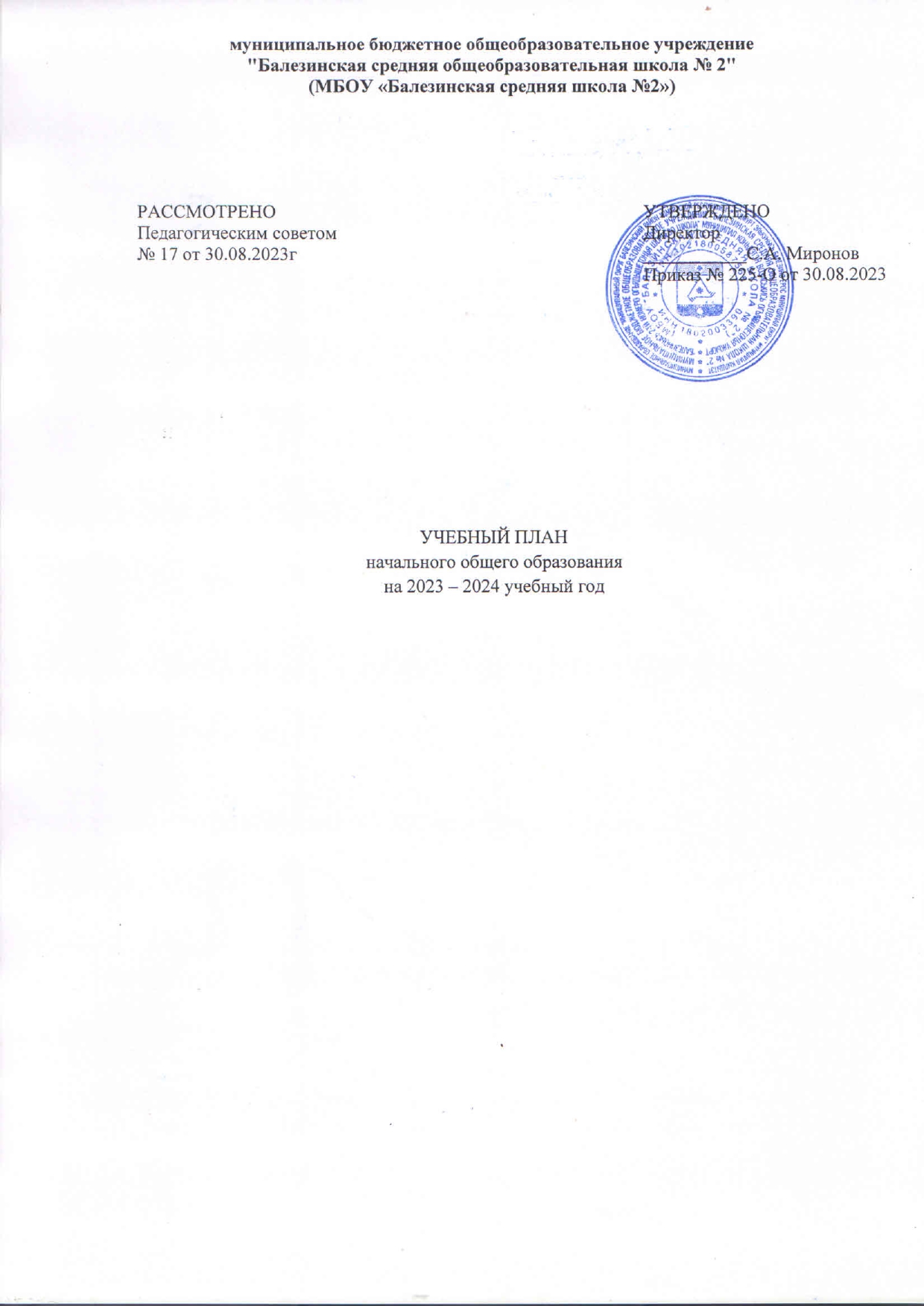 ПОЯСНИТЕЛЬНАЯ ЗАПИСКАУчебный план начального общего образования муниципальное бюджетное общеобразовательное учреждение "Балезинская средняя общеобразовательная школа № 2"(далее - учебный план) для 1-4 классов, реализующих основную образовательную программу начального общего образования, соответствующую ФГОС НОО (приказ Министерства просвещения Российской Федерации от 31.05.2021 № 286 «Об утверждении федерального государственного образовательного стандарта начального общего образования»), фиксирует общий объём нагрузки, максимальный объём аудиторной нагрузки обучающихся, состав и структуру предметных областей, распределяет учебное время, отводимое на их освоение по классам и учебным предметам.    Учебный план является частью образовательной программы муниципальное бюджетное общеобразовательное учреждение "Балезинская средняя общеобразовательная школа № 2", разработанной в соответствии с ФГОС начального общего образования, с учетом Федеральной образовательной программы начального общего образования и Федерального закона "Об образовании в Российской Федерации" от 29.12.2012 N 273-ФЗ, и обеспечивает выполнение санитарно-эпидемиологических требований СП 2.4.3648-20 и гигиенических нормативов и требований СанПиН 1.2.3685-21.Учебный год в муниципальное бюджетное общеобразовательное учреждение" Балезинская средняя общеобразовательная школа №2" начинается 01.09.2023 и заканчивается 28.05.2024. Продолжительность учебного года в 1 классе - 33 учебные недели, во 2-4 классах – 34 учебных недели. Максимальный объем аудиторной нагрузки обучающихся в неделю составляет в 1 классе - 21 час, во 2 – 4 классах – 23 часа.Образовательная недельная нагрузка распределяется равномерно в течение учебной недели, при этом объем максимально допустимой нагрузки в течение дня составляет:для обучающихся 1-х классов - не превышает 4 уроков и один раз в неделю - 5 уроков.для обучающихся 2-4 классов - не более 5 уроков.Распределение учебной нагрузки в течение недели строится таким образом, чтобы наибольший ее объем приходился на вторник и (или) среду. На эти дни в расписание уроков включаются предметы, соответствующие наивысшему баллу по шкале трудности либо со средним баллом и наименьшим баллом по шкале трудности, но в большем количестве, чем в остальные дни недели. Изложение нового материала, контрольные работы проводятся на 2 - 4-х уроках в середине учебной недели. Продолжительность урока (академический час) составляет 40 минут, за исключением 1 класса.Обучение в 1-м классе осуществляется с соблюдением следующих дополнительных требований: учебные занятия проводятся по 5-дневной учебной неделе и только в первую смену;использование «ступенчатого» режима обучения в первом полугодии (в сентябре, октябре - по 3 урока в день по 35 минут каждый, в ноябре-декабре - по 4 урока по 35 минут каждый; январь - май - по 4 урока по 40 минут каждый).Продолжительность выполнения домашних заданий составляет во 2-3 классах - 1,5 ч., в 4 классах - 2 ч.С целью профилактики переутомления в календарном учебном графике предусматривается чередование периодов учебного времени и каникул.  Продолжительность каникул составляет не менее 7 календарных дней, летом — не менее 8 недель. Для первоклассников предусмотрены дополнительные недельные каникулы в середине третьей четверти.Учебные занятия для учащихся 2-4 классов проводятся по 5-и дневной учебной неделе.Учебный план состоит из двух частей — обязательной части и части, формируемой участниками образовательных отношений. Обязательная часть учебного плана определяет состав учебных предметов обязательных предметных областей: Русский язык и литературное чтение, Иностранный язык, Математика и информатика, Обществознание и естествознание («окружающий мир»), Основы религиозных культур и светской этики, Искусство, Технология, Физическая культура. Представлена следующими предметами: русский язык, литературное чтение, иностранный язык (во 2-4 классе), математика, окружающий мир, основы религиозных культур и светской этики (в 4 классах), изобразительное искусство, музыка, технология, физическая культура.Часть учебного плана, формируемая участниками образовательных отношений, обеспечивает реализацию индивидуальных потребностей обучающихся. За счет часов этой части реализуется третий час физической культуры в 1-3 классах, представлен  курсом «Подвижные развивающие игры». В 4 классах осуществляется в рамках внеурочной деятельности (кружок «ОФП»).В муниципальное бюджетное общеобразовательное учреждение "Балезинская средняя общеобразовательная школа № 2" языком обучения является русский язык.При изучении предметной области «Основы религиозных культур и светской этики» выбор одного из учебных модулей осуществляются по заявлению родителей (законных представителей) несовершеннолетних обучающихся, учебный предмет безотметочный.При изучении предметов иностранный язык осуществляется деление учащихся на подгруппы.Промежуточная аттестация–процедура, проводимая с целью оценки качества освоения обучающимися части содержания (полугодовое оценивание) или всего объема учебной дисциплины за учебный год (годовое оценивание).Промежуточная/годовая аттестация обучающихся осуществляется в соответствии с календарным учебным графиком. Формы и порядок проведения промежуточной аттестации определяются «Положением о формах, периодичности и порядке текущего контроля успеваемости и промежуточной аттестации обучающихся муниципальное бюджетное общеобразовательное учреждение "Балезинская средняя общеобразовательная школа № 2".Оценивание младших школьников в течение первого года обучения осуществляются в форме словесных качественных оценок на критериальной основе, в форме письменных заключений учителя, по итогам проверки самостоятельных работ.Все предметы обязательной части учебного плана оцениваются по четвертям (кроме предмета «ОРКСЭ»). Предметы из части, формируемой участниками образовательных отношений, являются безотметочными и оцениваются «зачет» или «незачет» по итогам четверти. Освоение основных образовательных программ начального общего образования завершается итоговой аттестацией. Нормативный срок освоения ООП НОО составляет 4 года.УЧЕБНЫЙ ПЛАНПлан внеурочной деятельности (недельный)муниципальное бюджетное общеобразовательное учреждение" Балезинская средняя общеобразовательная школа № 2"Предметная областьУчебный предметКоличество часов в неделюКоличество часов в неделюКоличество часов в неделюКоличество часов в неделюКоличество часов в неделюКоличество часов в неделюКоличество часов в неделюКоличество часов в неделюПредметная областьУчебный предмет1а1б2а2б3а3б4а4бОбязательная частьОбязательная частьОбязательная частьОбязательная частьОбязательная частьОбязательная частьОбязательная частьОбязательная частьОбязательная частьОбязательная частьРусский язык и литературное чтениеРусский язык55555555Русский язык и литературное чтениеЛитературное чтение44444444Иностранный языкИностранный язык00222222Математика и информатикаМатематика44444444Обществознание и естествознание ("окружающий мир")Окружающий мир22222222Основы религиозных культур и светской этикиОсновы религиозных культур и светской этики00000011ИскусствоИзобразительное искусство11111111ИскусствоМузыка11111111ТехнологияТехнология11111111Физическая культураФизическая культура22222222ИтогоИтого2020222222222323Часть, формируемая участниками образовательных отношенийЧасть, формируемая участниками образовательных отношенийЧасть, формируемая участниками образовательных отношенийЧасть, формируемая участниками образовательных отношенийЧасть, формируемая участниками образовательных отношенийЧасть, формируемая участниками образовательных отношенийЧасть, формируемая участниками образовательных отношенийЧасть, формируемая участниками образовательных отношенийЧасть, формируемая участниками образовательных отношенийЧасть, формируемая участниками образовательных отношенийНаименование учебного курсаНаименование учебного курсаПодвижные развивающие игрыПодвижные развивающие игры11111100ИтогоИтого11111100ИТОГО недельная нагрузкаИТОГО недельная нагрузка2121232323232323Количество учебных недельКоличество учебных недель3333343434343434Всего часов в годВсего часов в год693693782782782782782782Учебные курсыКоличество часов в неделюКоличество часов в неделюКоличество часов в неделюКоличество часов в неделюКоличество часов в неделюКоличество часов в неделюКоличество часов в неделюКоличество часов в неделюУчебные курсы1а1б2а2б3а3б4а4бЦикл часов по внеурочной деятельности «Разговоры о важном»11111111Кружок «Школа БРиЗ»11111111Кружок «Азбука дорожного движения»11111111«Функциональная грамотность». По программам учебных предметов; по планам предметных недель»11111111Кружок «Финансовая грамотность»11111111«Я и моя будущая профессия»11111111Кружок «В мире танца»10000000Кружок «Мир музыки, театра и  танца»01111111Кружок «ОФП»00000011Кружок «Мы-твои друзья»11111100Кроссы, соревнования, турниры, эстафеты, ГТО, многоборья, турслеты, Зарница-по плану спортивной работы, по планам воспитательной работы классных руководителей.11111111По планам работы классных руководителей ( сбор макулатуры, «Птичья столовая», субботники, беседы11111111ИТОГО недельная нагрузка1010101010101010